HƯỚNG DẪN SOẠN BÀI TẬP ĐỌC LỚP 3:CHIẾC ÁO LENCâu 1 (trang 21 sgk Tiếng Việt 3): Chiếc áo len của bạn Hòa đẹp và tiện lợi như thế nào?Đáp Án:Chiếc áo len của bạn Hòa có màu vàng thật đẹp lại có dây kéo ở giữa, có cả mũ để đội khi có gió lạnh hoặc mưa lất phất.Câu 2 (trang 21 sgk Tiếng Việt 3): Vì sao Lan dỗi mẹ ?Đáp Án:Lan dỗi mẹ vì mẹ không muốn mua cho Lan một chiếc áo len đắt tiền như thế mà muốn dành số tiền đó mua hai chiếc áo cho cả hai anh em Lan.Câu 3 (trang 21 sgk Tiếng Việt 3): Anh Tuấn nói với mẹ những gì ?Đáp Án:Anh Tuấn nói với mẹ là mẹ hãy để cả số tiền ấy mua áo len đẹp cho Lan, còn mình thì mặc nhiều áo cũ cũng đượcCâu 4 (trang 21 sgk Tiếng Việt 3): Vì sao Lan ân hận ?Đáp Án:Lan ân hận vì tự nhận ra mình quá ích kỉ, chỉ biết nghĩ tới mình, trong khi mẹ quan tâm tới cả hai anh em. Lan còn ân hận vì thấy anh Lan sẵn sàng nhường phần tiền mua áo của mình cho Lan để Lan có được chiếc áo đẹp như mong muốn.Câu 5 (trang 21 sgk Tiếng Việt 3): Tìm một tên khác cho truyện.Đáp Án:Các em có thể đặt tên truyện này một cái tên khác :• Niềm ân hận của Lan.• Ba mẹ con và chiếc áo len vàng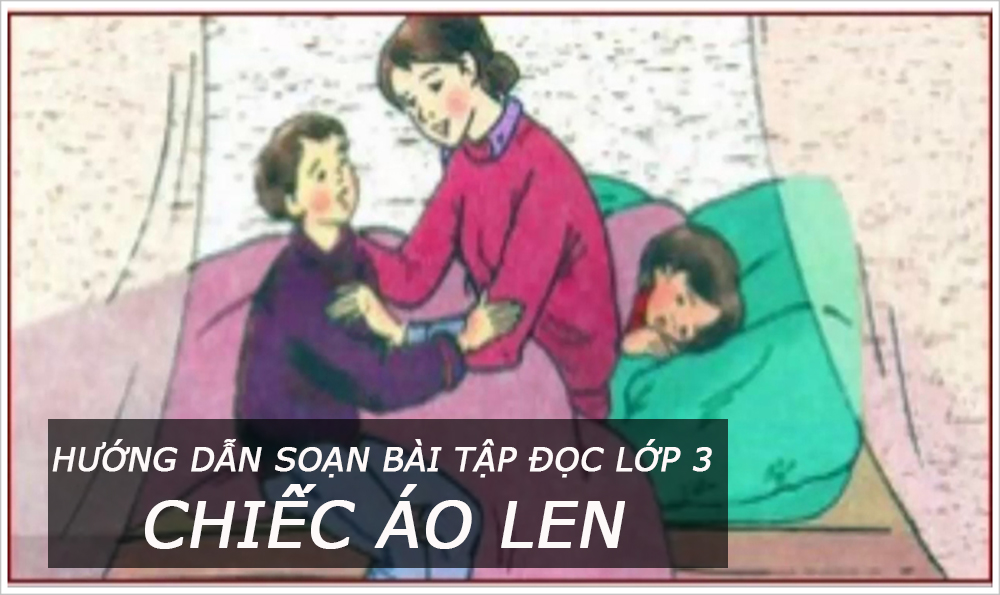 